Муниципальное образование городской округ город Торжок Тверской областиТоржокская городская ДумаРЕШЕНИЕВ соответствии с пунктом 5 статьи 138 Бюджетного 
кодекса Российской Федерации, Торжокская городская Дума
р е ш и л а:1.Согласовать замену расчетной суммы дотации на выравнивание бюджетной обеспеченности муниципальных районов (городских округов) на очередной 2022 финансовый год и на плановый период 2023 и 2024 годов в полном объеме дополнительным нормативом отчислений в бюджет муниципального образования город Торжок от налога на доходы физических лиц.2.Настоящее Решение вступает в силу со дня его подписания, подлежит официальному опубликованию и размещению в свободном доступе на официальных сайтах администрации города Торжок и Торжокской городской Думы в информационно-телекоммуникационной сети Интернет.Председатель Торжокской городской Думы			          С.А. ДорогушГлава муниципального образования город Торжок	   Ю.П. Гурин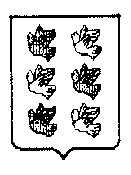 01.10.2021                                    № 63О согласовании замены дотации на выравнивание бюджетной обеспеченности дополнительнымнормативом отчислений от налога на доходы физических лицО согласовании замены дотации на выравнивание бюджетной обеспеченности дополнительнымнормативом отчислений от налога на доходы физических лицО согласовании замены дотации на выравнивание бюджетной обеспеченности дополнительнымнормативом отчислений от налога на доходы физических лиц